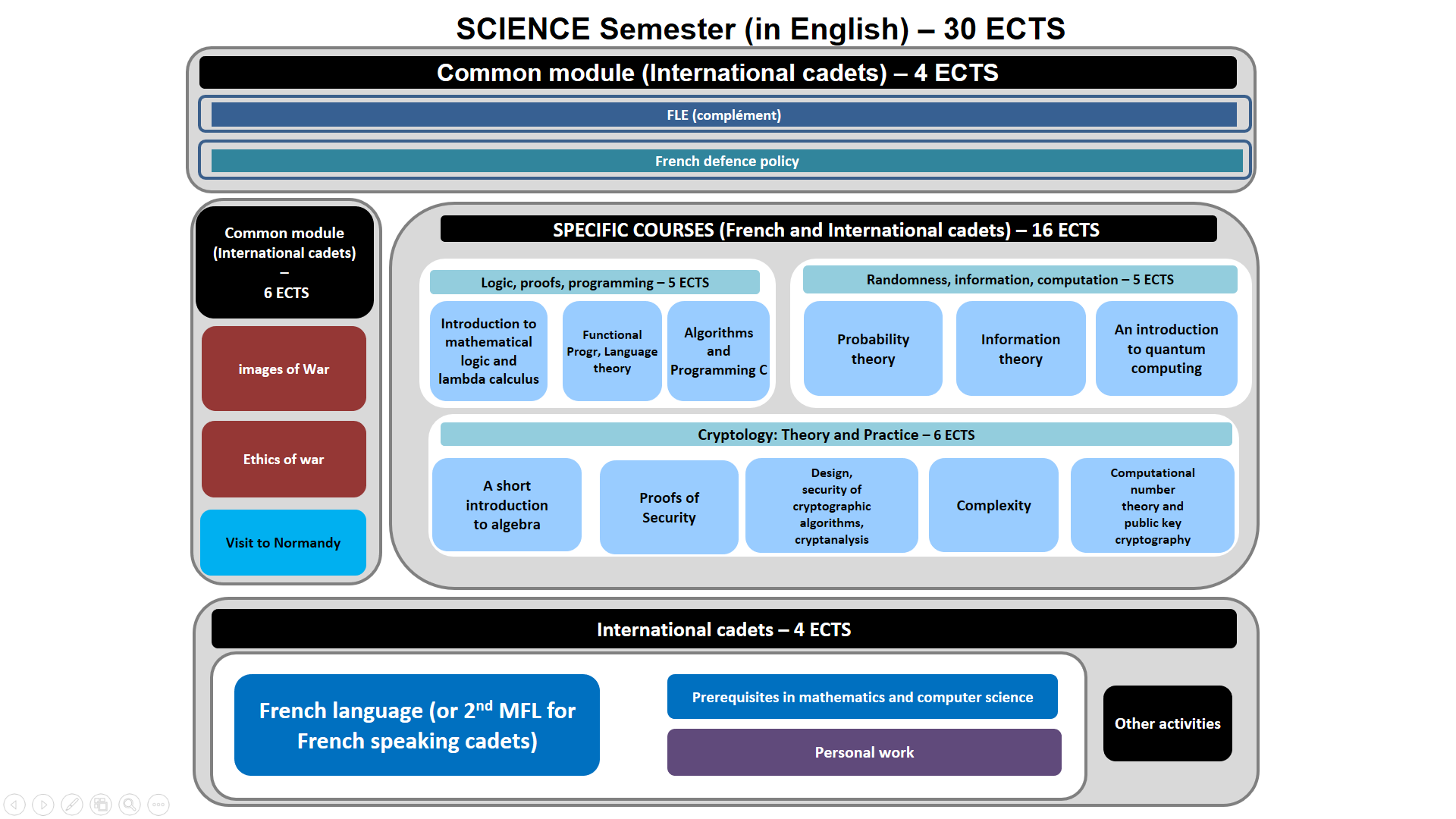 Course syllabusCOMMON MODULE (international cadets only)IMAGES OF WAR, Mrs EVELYNE GOTThe aim of the course is to discover the weight of representations on the conduct of war. What are the relations between the graphic arts and war? How have arts been used to the conduct of war? How have officers used their technical skills to represent military situations? ETHICS OF WAR (Mr. BOURGOIS)The course is based on case studies. Military ethics can be about a wide range of things (aspects of military conduct, relations of military personnel with their civilian leaders, issues related to war…). For the purposes of this entry, however, the discussion will be limited to ethical questions concerning the use of military force for the redress of political disputes. As war becomes increasingly dominated by high technology weaponry (at least in the developed countries), there is an intimate link between developments in science and technology and the questions of appropriate military use of those advances as addressed by military ethics. Traditionally military ethics has emphasized an approach to just war thinking that has roots in classical and early-Christian sources. In post-Reformation and post-Enlightenment Europe, this ethical and religious tradition found secular and legal codification in the Laws of Armed Conflict (both in international law and in the specific military law of individual nations).FRENCH DEFENSE POLICY, Mr. BOURGETThe course offers an overview of the French military. The various lectures focus on the current French Defense policy (including the most recent White Paper, and ongoing operations), the organization of the three services and their capabilities. A particular emphasis is laid on the Army (organization, recent engagements, equipment, Special Forces and the Foreign Legion). SPECIFIC COURSES (French and international cadets)LOGIC, PROOFS, PROGRAMMING INTRODUTION TO MATHEMATICAL LOGIC AND LAMBDA CALCULUSLogic is a typical tool that helps making decisions thanks to modelling and reasoning about situations. Logical languages allow modelling propositions as formulae and terms. Then logic gives a meaning to the formulae. Namely, natural deduction and sequent calculus provide formal and well-founded semantics to the intuitive notion of deduction. Altogether, these tools provide a framework to build and check proofs with the assistance of computer software. Since the 70s and 80s, logic and functional programming are closely entangled. On the one side the Curry-Howard correspondence states that proofs and programs are similar objects. Indeed inference rules of natural deduction or sequent calculus are similar (if not identical) to the type checking rules of functional language. So proofs turn out to be correct-by-construction executable programs. This is an approach to build reliable, safe and secure software. On the other side, the lambda calculus defines a family of semantics for functional programming. Thank to data immutability, this calculus is far simpler than other calculus with side effects. Functional programming thud offers a simpler setup to the introduction to program verification. FUNCTIONAL PROGRAMMING Functional programming is paradigm and programming style that relies mainly on the concept of function. In the industry, it is mainly used in specific niches that include critical systems, one of the most famous ones being the trading system of Jane Street Capital. Since more than a decade, most of the modern programming languages like Java or C# tend to involve, becoming multiparadigm languages that borrow several principles and features from functional programming. The popular Map Reduce parallel computing framework is also a typical system inspired by common functional programming idioms. Functional programming relies on few simple yet powerful concepts. Functions are at the center of the approach. As fist-class values, functions can be used as parameters and return values as well, which are at the core of framework like Map Reduce. Data immutability avoids side effects, which improves reliability. The programming style is mainly based on recursive data structures and algorithms along with pattern matching, which typically provides equational and declarative notations. In addition to its intrinsic interest, functional programming is also a key prerequisite for the introduction to logic and lambda calculus. Indeed, the latter defines the family of semantics for functional programming, far simpler than other programming paradigms thanks to data immutability. The Curry-Howard correspondence makes functional programming an approach of choice in proof assistants. ALGORITHMS AND PROGRAAMING IN C The purpose of the course is to explain how to program some algorithms using C. For example (non restrictive list) algorithms for:Classification: A Markov distinguisher recognizes the language of a text;Simulation: Generating random numbers following a given law of probability Simulating an LinearFeedback Shift Register (LFSR);Cryptography: Hashing and collisions The primality testing (from Fermat to Rabin Miller tests)Factorizing big numbers (related to Rivest-Shamir-Adleman (RSA) algorithm);Images: Examples of image processingRANDOMNESS, INFORMATION, COMPUTATIONPROBABILITY THEORY No event can be predicted with total certainty. The best we can say is how likely they are to happen, using the idea of probability. However almost nobody can deal with randomness. The intuition of almost everybody is wrong when it comes with probabilities. Even smart mathematicians had made big mistakes on very simple random problems. The reason is that, since we are born, we are taught to think in a deterministic way. Although every aspect of our lives is random, we treat it as deterministic. That is why we will study the probability theory in the discrete case in order to bring the cadets to reason in a probabilistic way. They should question their way of thinking. To do this, we will treat many simple cases and paradoxes. The question of the true nature of randomness will be dealt with. Indeed, although randomness appears everywhere and all the time, it seems that randomness doesn’t exist (except maybe at quantum level). Then we will focus on Markov chains. In 1907, A. Markov began the study of an important new type of chance process. During an experiment whose such a process is a model, the newt outcome is affected by the current one but is not by the past ones. This type of process is called a Markov chain. It has application in every aspects of science. We will study some powerful results of such processes. Finally, we will deal with Pseudo Random Number Generators (PRNG). Such generators create numbers that are “random” like. PRNG are central in applications such as simulations (e.g for the Monte Carlo method) and cryptography	. The question of how “random” like those PRNG are will be discussed. It will imply a statistical study. This will lead us to develop basic statistical concepts. This 40 hours course will be organized around three districts parts: the probability theory in the discrete case, Markov chains and the study of pseudo-random generators.INFORMATION THEORY Since the famous Shannon paper from 1948, information theory has become the scientific field supporting the engineering of telecommunications. For instance, the capacity is the good measure of the quality of a transmission over a wireless channel, and the decoding capability is the good measure of the quality of a telecommunication system adapted to the given transmission channel. In cryptology also, since the Shannon paper from 1949, information theory is a fundamental domain. For key generation, Shannon entropy is the good measure of the average randomness of a sourceIn the design of symmetric primitives, Shannon principle of diffusion (spreading randomness) is implemented through shift registers and more recently MDS matrices. In the analysis of symmetric primitives through statistical cryptanalysis, correlation attacks. In the analysis of a telecommunication chain in interception context. During this course some essential notions of information theory will be introduced which will give the student the basics to be able to follow the course entitled DESIGN, SECURITY OF CRYPTOGRAPHIC ALGORITHMS, CRYPTANALYSIS. We will terminate the course by an example of how to use the information theory principles to reconstruct a digital telecommunication chain in a non-cooperative context. AN INTRODUCTION TO QUANTUM COMPUTING The technological advances since the intention of the microprocessor (1970) to the most recent achievements (2015) have been exponential, leading to massive integration of transistors on a given microchip. In the last generation of microchips the individual transistors are separated by just 100 interatomic distances of the Silicium substrate. Such a pace of technological advance cannot be sustained since we shall reach soon the ineluctable barrier of atomic scale lying in the quantum realm. Quantum computing, and more generally quantum information, instead of considering the infrangible quantum barrier as an obstacle, takes advantage of the tremendous possibilities offered by the quantum protocols. Quantum communication and cryptography are already developed in a pre-industrial level. Quantum computing is still at a putative level; quantum processing devices have been constructed as proofs of principles. The course, after the foundational setting of quantum mechanics and there call of basic mathematical tools, will introduce q-bits, the quantum generalization of classical bits. Then the notion of quantum gates and quantum circuits will be developed. A series of quantum algorithms will then be described, culminating with the celebrated Shor’s factoring algorithm. For a physical process to be useful as a computing algorithm, its ability to correct errors is a pre-requisite. Hence the main quantum error correcting algorithms will be reviewed. The course will end with a choice among the following topics: either some theoretical considerations concerning quantum communication such as teleportation, dense coding, etc. CRYPTOLOGY: THEORY AND PRACTICEA SHORT INTRODUCTION TO ALGEBRA  Many applications from engineering and defense require some mathematical backgrounds. For instance, in cryptography, which has become an important research area computer science and applied mathematics, a lot of cryptosystems are based on modular arithmetic and number theory. This course introduces some basic concepts of abstract algebra such as group, ring, and field, among others. The theory is presented and developed with the familiar examples of integers and polynomials so that the motivation is maintained. Meanwhile, the Chinese remainder theorem and the factorization problem appear naturally in this context. As an applications of the contents provided, the widely used RSA cryptosystem is explained. Hence this course can be thought of as an introduction to the course “computational Number. Theory and Public Key Cryptography” for which a good knowledge of the previous concepts and results is required. PROOFS OF SECURITYIn modern cryptography, one cannot rely anymore on heuristics to declare that a system in secure. The complexity of both the systems and the attackers forces a systematic and formal approach to the notion of security. Provable security allows us to understand, to state, and to ensure the security level of cryptographic algorithms with clear assumptions about the adversary’s access to the system (i.e. the power of the adversary) and the hardness of some computational tasks (e.g. factoring). We will show how, from small subset of hard problems, we can build various and powerful cryptographic tools such as provably secure encryption, secure multi-party computation, or zero-knowledge proofs. DESIGN, SECURITY OF CRYPTOGRAPHIC ALGORITHMS, CRYPTANALYSISSymmetric primitives for cryptography from the core of cryptography from ancient times (Caesar’s cipher and Scytale) to advanced encryption standard (AES) passing through the very famous ENIGMA machine. In the modern times, a lot has been made to take into account for security not only the security of the primitive concerning the key recovery problem, but the environment in which these primitives are implemented field programmable gate array (FPGA), application specific integrated circuit (ASIC), software, radio frequency identification (RFID). In the design of a cryptography system it is now necessary to model the possibilities for an attacker to recover a part of information, or to impersonate the right owner of the communication. Therefore, to primitives have been added modes of operating ensuring security in different attacker models. Another very important problem concerns, the media on which the primitive are implemented, since a study of the electric consumption can give information on what happens during the implementation. In this course we present the principle which guides the designers to conceive new symmetric primitives, new modes of operation and review the bank of attacks that exist against the different types of primitives as well as their hardware or software implementations. COMPLEXITYThe purpose of this course is to explain how the notion of complexity for algorithms. The students should see on examples the differences in complexity between algorithms that resolve the same problem. These algorithms should be implemented in the programming course so that the student gets a deep understanding of them. COMPUTATIONAL NUMBER THEORY AND PUBLIC KEY CRYPTOGRAPHYPublic key cryptography is “everywhere”. It avoids the necessity of individual key exchanges, which would be infeasible in many contexts. We try to show some old and new systems of public key cryptography. In order to explain what makes these systems work, a well-pondered minimum of algebraic and number-theoretic background will be provided. Objectives: Become familiar with basic notions of elementary and algorithmic number theory; understand why PKC (Public Key Cryptography) systems work, and what they are used for. Principal Key words: Rings; computing modulo n; exponentials; RSA; hardness of factorization; finite fields; elliptic curves. INTERNATIONAL CADETS SPECIFIC COURSESFRENCH LANGUAGEThe French language course is adapted according to the level of the student. Beginner courses, aim to familiarize with the basics of written and oral French language, through targeted and personalized exercises. Confirmed levels, enable students to strengthen their linguistic skills, through exercises and the study of authentic audio and written documents (films, programs, articles, books). For both levels, the aim of this course is to provide students with notions of civilization and contemporary French culture. PREREQUISITES IN MATHEMATICS AND COMPUTER SCIENCEPrerequisites and support for the foreign cadets in mathematics and computer science. Application file documents:Application Form (p.9)Medical Certificate (p. 10)Reduced Medical Booklet (p. 11 – p.12)Application FormMilitary Academy of Saint-Cyr CoëtquidanCourse selected:	Geopolitical Science (ENG)	Geopolitical Sciences (FR) – Major: _____________________________	Science (ENG)FRENCH MINISTRY OF DEFENSE-------------------------MILITARY HEALTH SERVICE--------------------------MEDICAL CERTIFICATE(n°620-4/1)SURNAME:					FIRST NAME:Birth date:						Rank:CONCLUSION:					Date:⁭	Aptitude without restrictions		⁭	Aptitude with restrictions		Practitioner’s signature & stamp:⁭	InabilityReduced Medical BookletSurname:						First Name:Birth Date:						Rank:Medical BackgroundFamily:Medical:Surgical:Allergy:Treatment:Current Medical condition:Job’s incapacity:Height:							Weight:Blood Pressure:						Pulse:VACCINES:Date:							Practitioner’s stamp and signature: International Fall Semester2024Sciences English Language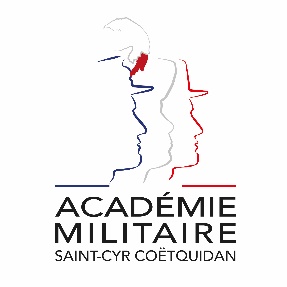 Military Academy of Saint-Cyr Coëtquidan International Fall Semester2024Sciences English LanguageMilitary Academy of Saint-Cyr CoëtquidanERASMUS ID CODEFGUER01ContactFirst Lieutenant (OF-1) OFFERLIN CharlieMail: cyr.international@st-cyr.terre-net.defense.gouv.fr Phone: +33 2 97 70 73 75DatesStart: 16th September 2024End: 17th January 2025Arrival date: 11th September 2024 (Kindly respect this date)Dates might evolve Student RequirementsEnglish language B2 or 785 TOEICApplication fileApplication form Medical Certificate Reduced Medical BookletID or Passport scan1 ID photographApplications must be sent no later than 30th June 2024.Meals & AccommodationAccording to EMILYO-LoD 5 (framework), accommodation, meals, and other expenses in relation to the education are free of charge for members of European Union Basic Officer Education Institutions (http://www.emilyo.eu/node/982).Country of Origin:Name of the Institute:MaleFemaleRankSurnameFirst nameDate of birthPlace of birthBranch of ServiceMajor academic FieldAcademic YearPassport numberPhone numbere-mail addressID numberCurrent addressCurrent addressArrival at Rennes Airport (yes/no)Arrival at Rennes rail station(yes/no)Arrival date (dd/mm/yy)Time of arrival Departure from Rennes Airport(yes/no)Departure from Rennes rail station(yes/no)Departure date (dd/mm/yy)Time of departureSpecial dietary or food requirementsEmergency contact/ Liaison staff:Emergency contact/ Liaison staff:Emergency contact/ Liaison staff:Emergency contact/ Liaison staff:Emergency contact/ Liaison staff:Emergency contact/ Liaison staff:MaleFemaleRankSurnameSurnameFirst namePOC’s phone numberPOC’s phone numberPOC’s phone numberPOC’s phone numberPOC’s e-mail addressPOC’s e-mail addressAPTITUDESMedical decisionGeneralAbroad & overseasParatrooperCommandoJob’s restriction details(if needed)TYPEDate of 1st injection2nd injection3rd injectionBCGDiphtheria-Tetanus-Polio-PertussisMeningitis (A + C)Hepatitis BMeasles-Mumps-RubellaINFLUENZAE (H1N1 and seasonal)Meningococcal Tetravalent (A + C + Y + W135TyphoidHepatitis AYellow fever